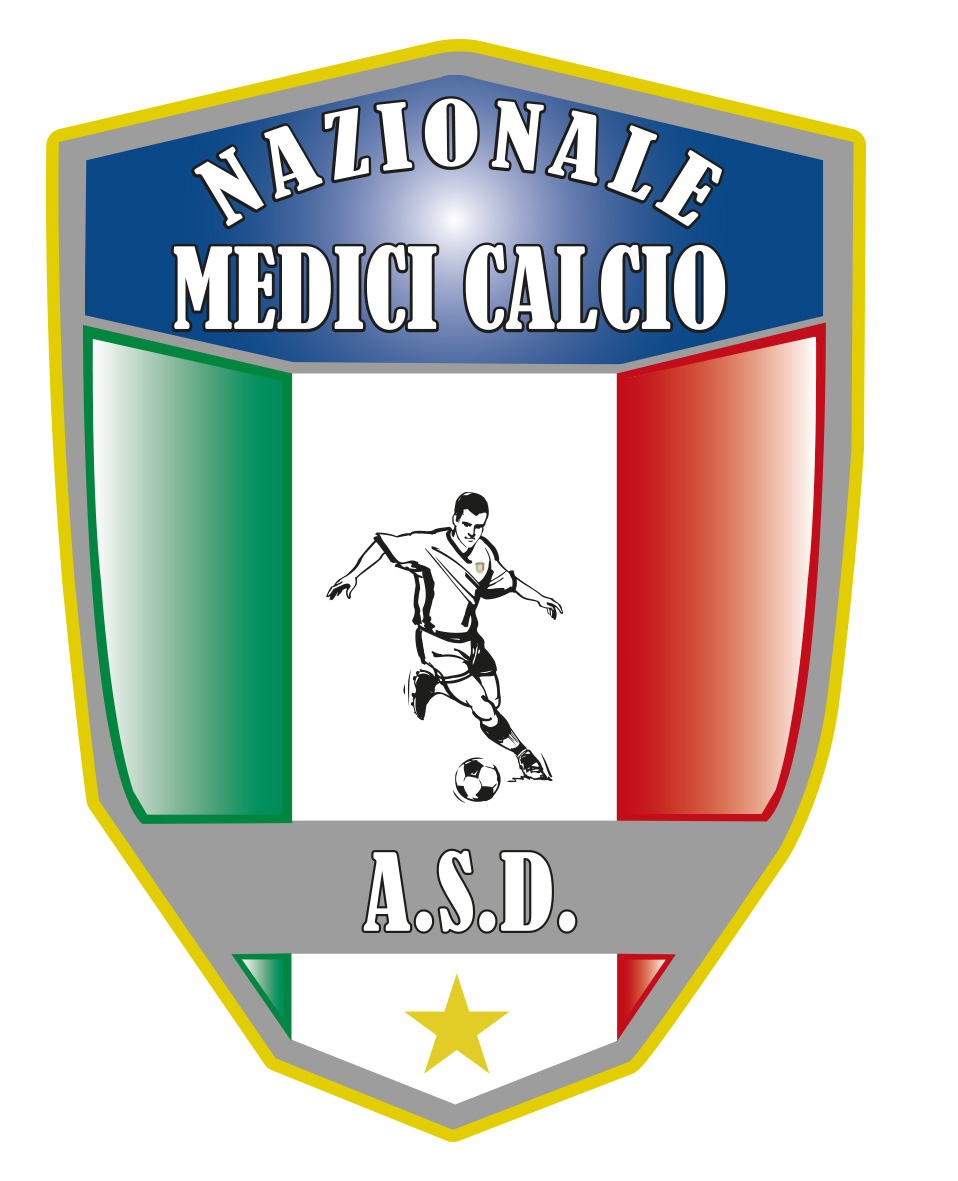 COMUNICATO UFFICIALE N. 18 ANNO 2021XVIII COPPA ITALIA  MEDICI CALCIO EDIZIONE 2021, ROMA 7-12 DICEMBRE 2021   REGOLAMENTO DI PARTECIPAZIONE1.1 -  Coppa Italia – FASE FINALEDal 7 AL 12 DICEMBRE   2021  a Roma si terra’ la coppa Italia Medici Calcio  edizione 2021   Il  consiglio direttivo ha predisposto che tale manifestazione    sarà gestita in collaborazione con l’ACSI.1.2 	-  Norme di partecipazione e tesseramento. A tale manifestazione parteciparanno   le Associazioni in regola con il pagamento delle quote associative e senza pendenze debitorie nei confronti della ASD NAZIONALE MEDICI CALCIO. Conditio sine qua non alla partecipazione e’ che tutte le su citate associazioni per prendere parte alla competizione  siano sotto la forma giuridica di ASD O SSD ,  come piu’ volte ribadito ufficialmente e che tale status sia gia’ acquisito, a pena esclusione,  entro e non oltre la data del 30 NOVEMBRE  2021   . Inoltre altra condizione necessaria e’  accettare  i contenuti dello statuto e gli orientamenti che si prefigge; i calciatori partecipanti dovranno essere laureati in Medicina e  Chirurgia o in Odontoiatria ad eccezione di max  2 (due ) fuoriquota    di cui 1 (UNO) over 40  ed 1(UNO)  over 30 ma    uno dei due   deve essere necessariamente  portiere ed indicato come tale per tutta la durata della manifestazione.  Inoltre e’ possibile tesserare un solo giocatore in possesso di una laurea magistrale ( 5 anni) affine a Medicina  da scegliere tra le seguenti:   PSICOLOGIA, FARMACIA, VETERINARIA, BIOLOGIA , INGEGNERIA BIOMEDICA, SCIENZE MOTORIE ( ma in questo caso il calciatore deve essere over 40)Per tutta la durata della gara deve essere sempre in campo almeno un calciatore over 50 o che compia 50 anni nel corso del 2021. In distinta accanto al nome e cognome per indicare l’eventuale fuoriquota verra’ barrata la apposita casella prevista F.Q.P. O F.Q.M.(FUORIQUOTA PORTIERE O FUORIQUOTA MOVIMENTO)N.B. I FUORI QUOTA DEVONO ESSERE INSERITI IN LISTA , NON DEVONO ESSERE TESSERATI FIGC a meno che non lo siano solo  come DIRIGENTI E/O ALLENATORI. IN TAL CASO VA PRESENTATA  IDONEA DOCUMENTAZIONE . INOLTRE I CALCIATORI FUORIQUOTA  NON DEVONO  ESSERE EX GIOCATORI DI SERIE A O SERIE B.  Qualora una squadra partecipante, effettuati i controlli prima, durante o dopo la manifestazione , non dovesse possedere i requisiti sopraesposti,  incorrerà IN UNA SANZIONE CHE VA DALLA PENALIZZAZIONE ALLA POSSIBILE  esclusione dalla competizione o revoca del titolo nel caso dovesse risultare  vincitore . Le sanzioni disciplinari inerenti le gare di campo saranno comminate dall’apposito giudice sportivo che e’ al seguito della manifestazione. Quindi nello specifico le sanzioni classiche    ovvero , giornate di squalifica, non omologazione di risultato , eventuale decisione su ricorsi presentati per posizione irregolare di calciatori  saranno di competenza  del GIUDICE SPORTIVO PREPOSTO che  , FATTE LE SUE VERIFICHE, emanera’ il comunicato.  Inoltre   un apposito COMITATO TECNICO-DISCIPLINARE , PRESENTE SEMPRE  SUL LUOGO DELLA MANIFESTAZIONE  AVRA’ IL POTERE DI COMMINARE SANZIONI ESEMPLARI IN CASO DI  LESA LEALTA’ SPORTIVA E VALUTANDO CASO PER CASO. LE SANZIONI POSSONO ANDARE DALLA SEMPLICE  PENALIZZAZIONE IN CLASSIFICA ( in caso di torneo che prevede formazione di una classifica)  AD  UNA SANZIONE PECUNARIA DA DEVOLVERE IN  BENEFICENZA,  FINO ALLA ESCLUSIONE DA UNA COMPETIZIONE DI UNA ASSOCIAZIONE E/O GIOCATORE CHE SI SIANO RESI PROTAGONISTI DI COMPORTAMENTI GRAVI O ANTISPORTIVI CHE LEDANO I  SANI PRINCIPI DELLA ASD NAZIONALE MEDICI CALCIO.  IL GIUDIZIO DEL COMITATO TECNICO-DISCIPLINARE E’ INSINDACABILE E NON MODIFICABILE.  Si ricorda che Tutte le Associazioni dovranno provvedere ad affiliarsi all’ ACSI tramite la segretaria Francesca   contattndola al n° 3479216469 e mandando   tutti i documenti  allegati  al presente comunicato P.S. :  Per quanto riguarda invece il classico  ALLEGATO UNICO e’ da compilare e firmare e   dovra’ pervenire alla presidenza dell’ Associazione Nazionale Medici Calcio    entro e non oltre il 15-11-2021  tramite posta elettronica. Ai seguenti indirizzi:dott.stanzione@libero.it      gianniborrelli73@yahoo.itOgni Società potrà tesserare  fino ad un massimo di 30 calciatori,  OLTRE AD  allenatore, dirigenti E  MEDICO SOCIALE per tutto il periodo della manifestazione. ( max 35 in tutto)    Durante lo svolgimento della partita potranno essere schierati contemporaneamente non più di 5 (cinque) calciatori under 30 ( 30 anni non compiuti al momento della disputa della gara). Nella lista generale non c’è alcuna limitazione d’inserimento per il numero dei giocatori under 30. Durante lo svolgimento della gara gli under 30 in campo possono essere sostituiti da altri under 30 o Over 30. Come gia’ detto sopra durante tutto lo svolgimento della gara deve essere sempre presente in campo un calciatore over 50 o che compia 50 anni nel corso del 2021. La quota di iscrizione alla Coppa Italia 2021 e’ stata fissata in euro 250,00 e  dovra’ essere versata, contestualmente alla conferma della stessa iscrizione entro e non oltre il 31 ottobre 2021,  sul conto corrente associativo:BANCA INTESA SAN PAOLOIBAN: IT70N0306909606100000156478CAUSALE: QUOTA ISCRIZIONE COPPA ITALIA 20211.3	 - ADEMPIMENTI PRELIMINARI ALLA GARAIl Dirigente responsabile e/o capitano della squadra ha l’obbligo di consegnare all’arbitro designato  a dirigere la gara, almeno 15 minuti prima dell’inizio della partita (con riferimento all’orario ufficiale), la distinta gara in triplice  copia, preventivamente fornita dall’organizzazione, dei nominativi dei calciatori e degli altri tesserati da ammettere sul terreno di giuoco (dirigente accompagnatore ufficiale, medico sociale, allenatore, operatore sanitario ausiliario) con l’indicazione della distinta del NUMERO IDENTIFICATIVO di cui al punto 1.2, numero che può essere uguale o diverso del numero di maglia, anch’esso indicato in distinta, con le relative tessere ACSI e al possesso del documento personale di riconoscimento valido con foto da esibire all’arbitro e da confrontare per l’identificazione.Una copia dell’elenco di cui sopra deve essere consegnata al capitano o al dirigente dell’altra squadra prima dell’inizio della gara. La mancata osservanza di tale adempimento non costituisce motivo di reclamo, a meno che l’arbitro, nonostante sia stato espressamente e tempestivamente sollecitato, abbia omesso di provvedervi.Le variazioni eventualmente apportate all’elenco di gara dopo la consegna all’arbitro, purché ammesse, devono essere trascritte, ad iniziativa della Società che le apporta, anche sulla copia di spettanza dell’altra Società. Le persone ammesse nel recinto di gioco (dirigenti , allenatori,massaggiatori e medico)  devono prendere posto sulla panchina assegnata a ciascuna squadra e hanno l’obbligo di mantenere costantemente un corretto comportamento. L’arbitro esercita nei loro confronti i poteri disciplinari a lui conferiti.  Si dispone che non potranno partecipare alla gara calciatori e/o dirigenti sprovvisti del documento di riconoscimento IN ORIGINALE .PER QUANTO CONCERNE I FUORIQUOTA  il RICONOSCIMENTO SARA’ EFFETTUATO CON CARTA D’IDENTITA O PATENTE DI GUIDA. MENTRE I MEDICI E GLI ODONTOIATRI E IL CALCIATORE AFFERENTE ALLE DISCIPLINE AFFINI DOVRANNO ESIBIRE IL  TESSERINO DELL’ORDINE OVVIAMENTE IN ORIGINALE O ADEGUATA CERTIFICAZIONE DI LAUREA ACCOMPAGNATA DA UN DOCUMENTO DI RICONOSCIMENTO.Le due Società dovranno indossare maglie di colore diverso; nel caso in cui abbiano colori di maglia uguali o confondibili è fatto obbligo alla Società prima menzionata in calendario di sostituirle.1.4 - DURATA delle  GARE E SOSTITUZIONE DEI CALCIATORILe gare  avranno la durata di 35 minuti per tempo con un intervallo massimo di 10 minuti.Nel corso delle gare è consentita in ciascuna squadra la suadra sssssla sostituzione di sette calciatori  indipendentemente dal ruolo ricoperto.1.5 - CERIMONIALE DI GARA - Al momento dell’ingresso in campo le squadre seguiranno gli arbitri mantenendosi alla loro destra o sinistra a seconda del posizionamento delle rispettive panchine. Giunti al centro del campo, i calciatori delle squadre si posizioneranno a fianco degli ufficiali di gara, avendo cura che ciascuna squadra si allinei dal lato della propria panchina. Una volta completato l’allineamento delle squadre, ad un cenno dell’arbitro, i calciatori ospiti (la squadra seconda menzionata secondo calendario) si dirigeranno verso quelli di casa (la prima squadra menzionata secondo calendario) che rimarranno nella loro posizione, per stringere la mano prima agli arbitri e poi agli avversari, tornando successivamente nella posizione originaria passando alle spalle degli ufficiali di gara. Subito dopo che l’ultimo calciatore della squadra ospite avrà stretto la mano al primo della squadra avversaria (il capitano), questi, seguito dai suoi compagni, si muoverà a sua volta verso gli arbitri, stringendo loro la mano e ritornerà nella sua posizione originaria passando alle spalle degli ufficiali di gara.Di seguito, i due capitani si fermeranno accanto agli ufficiali di gara per le abituali procedure di sorteggio.1.6  - ORDINAMENTO DEL TORNEO  Squadre PartecipantiParteciperanno alla manifestazione tutte le Associazioni che ne faranno richiesta entro e non oltre il 31 ottobre 2021. Come potrete leggere anche sul preventivo dell’albergo scelto per la manifestazione (ALLEGATO ALLA PRESENTE)  e considerando il periodo scelto per la stessa , ci sara’ molta fiscalita’ e si considerera’ formalmente  iscritte le Associazioni che entro tale data manderanno alla segreteria della Presidenza una mail che confermi la partecipazione e soprattutto che avranno prenotato un numero di camere compatibile con una loro partecipazione ed aver versato la quota di iscrizione. Daro’ il numero di cell e la mail di tutti i responsabili delle varie Associazioni affinche’ possano essere contattati dalla dott.ssa Simona Ferro che e’ la direttrice marketing del COURTYARD BY MARRIOTT ROME CENTRAL PARK,  BASE LOGISTICA DELLA MANIFESTAZIONE. Inoltre si fa presente che solo ed unicamente il responsabile di ogni Associazione dovra’ interfacciarsi con la dott.ssa Ferro per il numero e la tipologia delle camere da prenotare. Non saranno prese in considerazione telefonate o mail  di altri soggetti che non corrispondano al nominativo fornito alla dott.ssa Simona Ferro. N.B. In base al numero di squadre iscritte poi, in un secondo momento, si provvedera’ a scegliere la formula definitiva  del torneo e ne sara’ data comunicazione ufficiale con un ulteriore comunicato.I CAMPI DA GIOCO SARANNO IL CAMPO ALL’INTERNO DEL GEMELLI IN ERBA NATURALE ED IL CAMPO ALL’INTERNO DEL CENTRO SPORTIVO DON ORIONE IN ERBA SINTETICA.  LE STRUTTURE SONO VICINE TRA LORO E A 10 MIN DALL’ALBERGO. 1.7 - Arbitri e Giustizia SportivaLe gare verranno dirette per tutta la durata del Torneo da terne arbitrali  ACSILe sanzioni disciplinari saranno demandate al Coordinamento Tecnico disciplinare al seguito dell’organizzazione che avrà sede nel luogo della manifestazione.1.8	-  L’EQUIPAGGIAMENTO DEI CALCIATORILe Società sono invitate ad attenersi a quanto previsto dalle norme regolamentari circa sicurezza ed equipaggiamento di base dei propri calciatori, che ad ogni buon conto di seguito si rammentano:SICUREZZAOgni calciatore non deve utilizzare un equipaggiamento o indossare qualunque cosa che sia pericolosa per sé o per gli altri calciatori (incluso ogni tipo di gioiello - monile). EQUIPAGGIAMENTO DI BASEL’equipaggiamento di base di un calciatore comprende i seguenti e separati indumenti:maglia con manichecalzoncinicalzettoniparastinchiscarpeUn calciatore può usare ulteriore equipaggiamento rispetto a quello di base, a condizione che esso abbia la finalità di proteggerlo fisicamente e non costituisca pericolo per lui o per gli altri calciatori.Ogni indumento o equipaggiamento, diverso da quello di base, deve essere sottoposto al controllo dell'arbitro per determinarne la non pericolosità.Gli equipaggiamenti protettivi moderni, come caschi, maschere facciali, ginocchiere e protettori del braccio, fatti di materiale soffice, leggero, imbottito, non sono da considerare pericolosi e sono perciò ammessi.E’ fatto obbligo alle Società indossare per tutta la durata delle gare completi da gioco uniformi per tipo e colore. La mancata attuazione di quanto sopra sarà riportata a referto dagli Ufficiali di gara e/o dal Commissario di campo per i consequenziali provvedimenti disciplinari che saranno assunti dagli Organi di Giustizia Sportiva.1.9	 - RITARDO NELLA PRESENTAZIONE IN CAMPO DELLE SQUADRE  	 – TEMPO DI ATTESALe squadre hanno l’obbligo di presentarsi in campo all’ora fissata per l’inizio dello svolgimento della gara. Sarà consentito da parte della terna arbitrale un massimo ritardo di 35 minuti, se il ritardo dovesse superare tale limite non giustificato da cause di forza maggiore, si darà partita vinta alla squadra presente in campo con il risultato di 3-0.1.10	-   RINUNCIA A GARA E RITIRO O ESCLUSIONE DELLE     SOCIETA’   DAL TORNEOLa Società che rinuncia alla disputa di una gara o fa rinunciare la propria squadra a proseguire nella disputa  della  stessa,  laddove sia già in svolgimento,  subisce la perdita della gara con il punteggio di 0-3 o con il punteggio al momento più favorevole alla squadra avversaria.Qualora una squadra si ritiri dalla Manifestazione  o ne venga per qualsiasi ragione esclusa , la stessa verrà considerata rinunciataria alle gare che ha in calendario, con ogni conseguente sanzione. La Società che rinuncia ad una  sola gara in calendario durante la fase ad eliminazione diretta, verrà esclusa dalla manifestazione. 1.11-  FORMAZIONE DELLA CLASSIFICAIn base alle squadre iscritte e alla tipologia del torneo si provvedera’ a rendere noti i criteri per la formazione della classifica SU DI UN SUCCESSIVO COMUNICATO.1.12  IMPRATICABILITA’ DI CAMPOIl giudizio sulla impraticabilità del terreno di giuoco, per intemperie o per ogni altra causa, è di esclusiva competenza dell’arbitro designato a dirigere la gara; l’accertamento, alla presenza dei capitani, deve essere eseguito all’ora fissata per l’inizio della gara, dopo la verifica della presenza delle squadre e l’identificazione dei calciatori in distinta.1.13	-  MANCATA PARTECIPAZIONE ALLA GARA PER CAUSE DI FORZA MAGGIORE E RICHIESTE VARIAZIONI DATE, ORARILe squadre che non possono presentarsi alla gara nei tempi previsti per causa di FORZA MAGGIORE, comprovata e documentata, non subiscono quanto disposto dall’art. 1.13. L’eventuale causa di forza maggiore dovrà essere comunicata alla Segreteria del settore calcio presente in loco , entro 1 ora  dall’orario  in cui si sarebbe dovuta svolgere la gara. Tale comunicazione deve essere inoltrata alla segreteria calcio presente in loco.Non è ammesso , tranne per casi eccezionali, modifiche al programma gare già pubblicato. 1.14 -  TUTELA  SANITARIAPer tutta la durata della manifestazione l’organizzazione  METTERA’  a disposizione ,una ambulanza ,con defribillatore e personale qualificato all’uso.Essendo una manifestazione di medici , odontoiatri ecc.. a maggior ragione si intende dare un particolare protocollo di sicurezza alle gare per cui ,come gia’ capitato IN ALTRE MANIFESTAZIONI , ci sara’ il rispetto rigoroso del seguente protocollo:Per i soggetti non vaccinati   o vaccinati in modo incompleto  ovvero senza sviluppo del titolo anticorpale , e’ fatto obbligo  per poter partecipare alle gare, esibire il risultato cartaceo di un tampone antigenico rapido o tampone  molecolare  non antecedente le 48 ore prima  della partita in programma  MERCOLEDI 8 DICEMBRE  2021. Il responsabile della singola associazione provvedera’ a consegnare alla organizzazione prima dell’inizio della manifestazione il risultato cartaceo del tampone antigenico o molecolare del calciatore. Ingresso scaglionato in campo. Prima la terna arbitrale, poi una squadra e poi l’altra. 1.15  - PROVVEDIMENTI DISCIPLINARII calciatori ammoniti incorreranno automaticamente  nella  squalifica per una gara  in caso di doppia ammonizione  e verranno squalificati automaticamente per la gara successiva alla pubblicazione del Comunicato Ufficiale. Al Termine della manifestazione eventuali ammonizioni verranno azzerate.   Al calciatore espulso dal campo, nel corso di una gara ufficiale, è automaticamente applicata la sanzione minima della squalifica per una gara da parte del Giudice Sportivo, salvo che questi ritenga di dover infliggere una sanzione più grave. 1.16 CONFERMA DELLA PARTECIPAZIONE Essendo un particolare momento storico ed ancora in Emergenza Sanitaria che e’ stata prorogata fino al 31 dicembre 2021, e considerato che le nostre manifestazioni hanno avuto il pregevole appellativo di manifestazioni di interesse  Nazionale , il requisito fondamentale per poter prendere parte alle varie COMPETIZIONI  da qui al 31 DICEMBRE 2021  e’ il seguente:ESSERE COSTITUITI COME ASD O SSD. Tutte le altre forme giuridiche non sono accettate e  non hanno la possibilita’ di partecipare alle manifestazioni organizzate dalla ASD NAZIONALE MEDICI CALCIO. Per cui invito ogni presidente che non presiede  una associazione con i requisiti su citati a contattare  l’ACSI SALERNO nella persona della segretaria sig. Francesca cell. 3479216469. Inoltre invito i responsabili di ogni squadra a confermare a mezzo mail ( gianniborrelli73@yahoo.it) la presenza della propria squadra alla MANIFESTAZIONE IN OGGETTO  entro e non oltre ( inderogabilmente e a pena esclusione) IL 31 OTTOBRE 2021 1.17 PANCHINA LUNGAPer consentire al maggior  numero possibile  di calciatori di essere presenti in distinta gara   il numero massimo e’ fissato in 22 persone. Resta inteso che le sostituzioni sono sempre max 7 come gia’ citato al punto 1.3 del presente regolamento1.18  -  RECLAMIPer i reclami la squadra che intende perseguirlo dovrà rispettare il seguente iter: Il preavviso di reclamo andrà comunicato all’arbitro al termine della gara , con         riserva scritta; I reclami attinenti al regolare svolgimento della gara o l’irregolare posizione di calciatori dovranno pervenire entro Le 2 ore successive il termine  della gara stessa, presso la mail  del Giudice Sportivo ed ai recapiti mail della Presidenza e segreteriaIl giudice sportivo UNICO E’ IL SIG CAROTENUTO GIUSEPPE.Copia dei motivi del reclamo deve essere notificata contestualmente  da parte della squadra reclamante ,  alla controparte . Quest’ultima potrà far pervenire eventuali osservazioni entro 1 ora dalla notifica del reclamo .Le società partecipanti all’atto della loro partecipazione, autorizzano la Segreteria organizzativa a divulgare i suddetti dati. Ad ogni buon conto, IL COMITATO TECNICO-DISCIPLINARE anche in assenza di reclamo di parte, si riserva la facoltà di intervenire d’ufficio, nei casi in cui dovessero riscontrarsi irregolarità in ordine alla posizione e/o al mancato tesseramento dei calciatori che hanno preso parte alle gare, trasmettendo, per competenza, gli atti ufficiali di Giudice Sportivo per l’assunzione dei consequenziali provvedimenti disciplinari del caso.MAIL GIUDICE SPORTIVO: acsiovercalcio@virgilio.itMail presidenza: gianniborrelli73@yahoo.itMail segreteria: dott.stanzione@libero.it1.19 -  COMUNICATI  UFFICIALICopia del Comunicato Ufficiale sarà  TRASMESSO  via e-mail agli indirizzi comunicati dalle singole squadre e pubblicato sul sito web: www. nazionalemedicicalcio.it sito ufficiale della manifestazione. Tutte le Società sono tenute al ritiro del Comunicato Ufficiale che si intende conosciuto al momento della sua pubblicazione. I Comunicati Ufficiali  si intendono notificati alle squadre, con presunzione assoluta, pertanto non sarà ammissibile alcun ricorso contro la mancata conoscenza di comunicazioni tecniche e disciplinari.1.20- CONGRESSO SCIENTIFICONei giorni 9 e 10 dicembre  2021 sempre presso il nostro Central Park Roma by Marriott  ci sara’ il congresso scientifico che vertera’ sulla medicina integrativa e rigenerativa. Sul prossimo comunicato il programma completo e tutte le info. Se ci sta qualche proposta di relazione sull’argomento contattare il sottoscritto o il dott. Stanzione entro e non oltre il 10 ottobre 2021. 1.21  - RECAPITI SEGRETERIA ORGANIZZATIVA Presidente Associazione Nazionale Medici Calcio – Dott.  Giovanni Borrelli cell. 3388383481  –  Segreteria Organizzativa Campionato -  Dr. Francesco Stanzione cell. 34966306371.22  - DISPOSIZIONE FINALE - SITO INTERNETL’Associazione Nazionale  Medici Calcio e il settore  Calcio ACSI  si riservano il diritto di modificare il presente Regolamento in relazione al numero di squadre iscritte e comunque tutte le volte che motivi e/o condizioni particolari lo richiederanno, dandone tempestiva comunicazione alle Società partecipanti attraverso il primo Comunicato Ufficiale utile.Per quanto non espressamente sancito dal presente regolamento, si rimanda a quanto previsto dalla Normativa Generale dell’ACSI  e dalla FIGC. Il presente Regolamento si ritiene accettato , interamente ed in ogni sua parte , con la partecipazione alla Manifestazione.       Il sito ufficiale della manifestazione è www.nazionalemedicicalcio.it dal quale si potrà accedere per tutte le informazioni, aggiornate IN TEMPO REALE,  della manifestazione cliccando sullo spazio manifestazioni il link “COMUNICATI UFFICIALI”Il Presidente										Il segretarioGiovanni Borrelli								Francesco Stanzione
                                                                             ----------------------A.S.D. Nazionale Medici  CalcioSede:Via Maresca 29- 80058 Torre Annunziata (Na)Tel 0813621226Presidente: Dr. Giovanni Borrelli Tel. Mobile: 3388383481– Mail:gianniborrelli73@yahoo.itPec: nazionalemedicicalcio@pec.itSegretario: Dr. Francesco Stanzione Tel.Mobile: 3496630637- Mail: dott.stanzione@libero.itSito web: http:/nazionalemedicicalcio.itCF: 94032930789P.IVA 08904861211